Отменена федеральная льгота по транспортному налогу для лиц, имеющих транспортные средства, разрешенной максимальной массы свыше 12 тоннС 01.01.2019 прекращается действие пунктов 1, 2 статьи 361.1 Налогового кодекса Российской Федерации (в редакции Федерального закона от 03.07.2016 № 249-ФЗ), согласно которым освобождаются от налогообложения по транспортному налогу физические лица в отношении каждого транспортного средства, имеющего разрешенную максимальную массу свыше 12 тонн, зарегистрированного в реестре транспортных средств системы взимания платы, если сумма платы в счет возмещения вреда, причиняемого автомобильным дорогам общего пользования федерального значения транспортными средствами, имеющими разрешенную максимальную массу свыше 12 тонн, уплаченная в налоговом периоде в отношении такого транспортного средства, превышает или равна сумме исчисленного налога за данный налоговый период.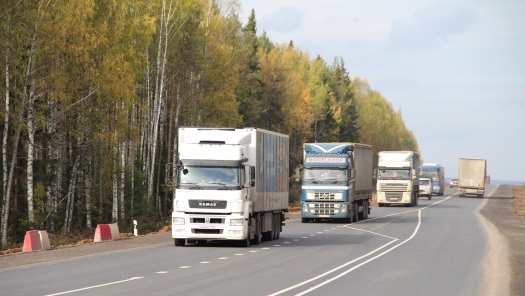 